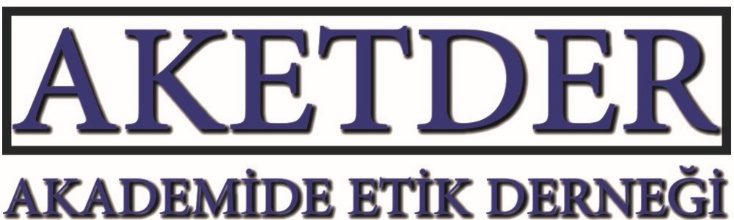 YER (Yükseköğretim Etik Raporu)  YER’in Temel Amaçları: Akademisyenlerin etikle ilgili görüşlerini, sorunlarını ve çözüm önerilerini ilgili kurum ve kuruluşlara iletmekBu görüşlerin, sorunların ve çözüm önerilerinin Dernek olarak takipçisi olmakAkademisyenlerin diğer akademisyenlerin etikle ilgili sorunlarını öğrenmesini sağlamakÜniversite sisteminde yaşanan etikle ilgili sorunlara çözüm önerilerinin geliştirilmesini sağlamakYayınlanma sıklığı ve zamanı: Her yılın ocak ayında bir defaYER’in hazırlanma süreci: 	1. Akademisyenlerin görüşlerinin her yıl eylül ayının 30’una kadar toplanması2. Önerilerin ön elemeye tabi tutularak anket formuna dönüştürülmesi3. Anketin akademisyenlere uygulanması4. Anketle ilgili analizlerin yapılması5. YER Hazırlama Kurulu’nun rapora son şeklini vermesi6. YER’in ilgili kuruluş ve kurumlara ulaştırılmasıYER’in paylaşımı: 	1. YÖK, ÜEAK, YÖKAK ve KGEK postayla ulaştırma2. Üniversite rektörlüklerine e-postayla ulaştırma3. Akademisyenler ve kamuoyu için Dernek web sayfasında yayınlama4. Rapor belirli bir sayıya ulaşınca kitap olarak basılmasıYER’in İçeriği: 	1. Tespitler Sorunun ya da durumun açıklanmasıSorunun ya da durumun oluşturan kaynakların açıklanmasıSorunun ya da durumun oluşturduğu sonuçların açıklanmasıSorunun ya da durumun etki kapsamının açıklanması2. Belirlenen sorunlara yönelik çözüm önerileriSorunun ya da durumun açıklanmasıSorunun ya da durumun oluşturan kaynakların açıklanmasıSorunun ya da durumun oluşturduğu sonuçların açıklanmasıSorunun ya da durumun etki kapsamının açıklanmasıÇözüm önerisi sunmaSunulan çözüm önerisinin muhtemel olumlu ve/veya olumsuz etkilerinin açıklanması3. Daha önce yayınlanmış YER’deki sorunların çözümüne yönelik geliştirilen sistem	a. Çözüm geliştirilen sorunun belirtilmesi	b. Sistemin sistematik bir biçimde açıklanmasıDiğer: 1. YER’in içeriği bölümündeki 3. Maddeye yönelik olarak YER’de yer alan sistemin geliştiricisi açıkça raporda belirtilecektir.2. YER’in içeriğini ve biçimini YER Hazırlama Kurulu belirler.3. YER Hazırlama Kurulunda 3 Dernek üyesi bulunur. Bunun dışında Dernek yönetiminin gerek duyması halinde belirleyeceği bir ya da iki Derneğe üye olmayan akademisyen de katılabilir.4. Bir YER Kurulun inisiyatifine bağlı olarak tamamen ya da kısmen etikle ilgili bir konu, bir sorun ya da bir alanla ilgili olabilir. 5. Zaman zaman YER’in etki analizi yapılacak ve sonuçları duyurulacaktır. 